Муниципальное автономное образовательное учреждение дошкольного образования детей детский сад общеразвивающего вида с приоритетным осуществлением физического развития детей «Сказка»
Сценарий развлечения для детей дошкольного возраста«Дворовые игры или игры нашего двора»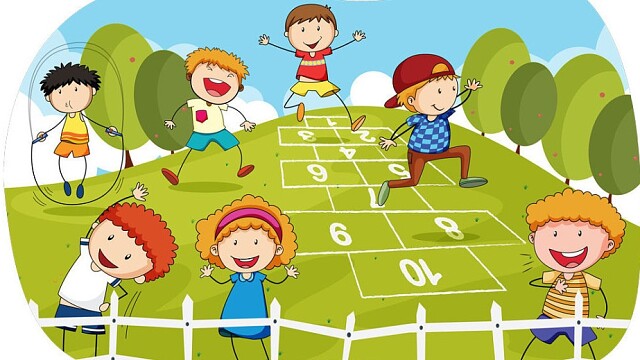 Составила: Лешукова Ирина Анатольевнас. Омутинское2023годЦель: приобщение детей к традициям национальной игровой культуры,стимулирование интереса к региональному традиционному наследию черездворовые игры.Задачи: - познакомить детей с играми, в которые в детстве играли их родители,вызвать интерес к дворовым играм;- укреплять связи и преемственность поколений;- демонстрировать способы организации самостоятельной игровой деятельности,своего досуга при помощи разнообразных дворовых игр;- способствовать сохранению психофизического здоровья детей;- создать условия для проявления личностных качеств: взаимопомощи, уменияработать в команде, доброжелательности и др.- развивать физические качества (ловкость, быстроту и др.), коммуникативныенавыки;- привлечь детей к активному участию в групповых, словесных,соревновательных играх;- создать положительное эмоциональное настроение;- вызвать чувство удовлетворения от участия в коллективной игровойдеятельности.Ход мероприятияВедущий– Внимание! Слушайте объявление!Есть развлечения для созданияПрекрасного настроения!На запад и на востокРаскинулся наш игровой городок.Полный всевозможных идей,Сегодня он – столица дворовых идей!Знакомиться будем с игрой дворовой.Любили игры эти ваши родители.А вы поучаствовать в них не хотите – ли?Дети – (отвечают)– Сколько у солнца лучей,Столько у нас игр и затей!Ребята! При встрече, мне помнится,Перво – наперво надо поздороваться.И теперь ваша помощь, ребята, нужна:Игра «Нос к носу….»Ребята встают парами, пока звучит музыка, дети танцуют. Как только музыка останавливается, ребята здороваются по команде (ладошка к ладошке, голова к голове….)ВедущийДавайте с вами потопаем ногами.Давайте с вами похлопаем в ладоши И пусть сегодня день окажется хорошим.Сегодня наше мероприятие – не совсем обычное. И называется оно «Дворовые игры ». Я хочу вас познакомить дворовыми играми, в которые играли наши мамы и папы.Ребята, знаете ли вы, в какие игры играли ваши родители?Как вы думаете, почему игры называются дворовыми? А кто играет в дворовые игры?Кто их придумывает?(Их придумал народ и играли в них во  дворах.  Собирались большими компаниями и играли в интересные игры.)_____________________________________________Я предлагаю вам сейчас поиграть в некоторые из них. Готовы? Тогда нам всем нужно пройти через  «Золотые ворота».Как у наших у ворот собирается народ
Начинается игра «Золотые ворота»
- С помощью считалки выберем тех, кто будет стоять на воротах.
«Катился горох по блюду,
Ты води, а я не буду»

1.Игра «Золотые ворота»
В игре «Золотые ворота» двое участников стоят на воротах лицом друг к другу, и взявшись за руки, поднимают их вверх. Получаются «воротики». Остальные дети, взявшись за руки, проходят цепочкой через ворота, напевая слова:
Золотые ворота, пропускают не всегда.
Первый раз прощается, второй раз запрещается.
А на третий раз не пропустим вас!

После этих слов «воротики» резко опускают руки, пойманные становятся «воротиками». Постепенно «воротики» увеличиваются, а цепочка играющих уменьшается. Игра заканчивается, когда все дети становятся «воротцами»._____Поспела новая игра- нелегкое задание!За дело взяться нам пора И проявить старание.2. «Удочка» (со скакалкой)Выбирается ловишка со скакалкой в руке в центре круга, остальные становятся по кругу, ведущий  приговаривая слова:«Я верёвочку кручу,Рыбку я, поймать хочу»Раз, два, не зевайВыше ты подпрыгивай!На последние слова, ловишка вращает скакалку сложенную в двое по земле, пытаясь поймать, подпрыгивающих детей. Пойманные покидают игру.__________________________________________________________________У меня для вас новая игра:«Может – нет, а может – да!»Подскажите мне ответ:Может, «да», а может, «нет».3.Словесная игра «Может – нет, а может – да!»Ведущий – Рыбки спят на дне пруда. Это правда, дети?Дети – Да.Ведущий – Быстро дайте мне ответ, снег зимой бывает?Дети – Да.Ведущий – Понедельник и среда – это дни недели?Дети – Да.Ведущий – Солнце дарит людям свет? Отвечайте вместе!Дети – Да.Ведущий – Рыба – кошкина еда. Что вы скажете мне?Дети – Да.Ведущий – Я предвижу ваш ответ: мышь боится кошки?Дети – Да.Ведущий – Крокодил живёт 100 лет. Это правда, дети?Дети – Нет.Ведущий – А полынь и лебеда – это овощи ведь?Дети – Нет.Ведущий – Подскажите мне ответ: спят зимой лягушки?Дети – Да.Ведущий – Дать мне можете ответ: волк меняет шубу?Дети – Нет.Ведущий – Отвечайте, детвора: вам понравилась игра?Дети – Да._____________________________________________________________
Чтоб на славу нам сегодня отдохнутьМы продолжаем занимательный наш путь4.Молчанка .Играющие выбирают ведущего, садятся вокруг  него и поют.Кони, кони, мои кони.
Мы сидели на балконе.
Чай пили,
Чашки били,
По-турецки говорили:
«Чаби-челяби,
Челяби-чаби-чаби!»
Прилетели журавли
И сказали всем «Замри!»
А кто первый отомрет,
Тот получит шишку в лоб.
Шишка не большая,
Просто золотая.
Не смеяться, не болтать,
А солдатиком стоять! Как только споют последнее слово, все замолкают. Водящий старается рассмешить каждого из детей . Если кто засмеется или скажет слово,  то отдает водящему свой фант.__________________________________________________________________5.Фанты с ведущим Для игры в картонную коробку, шляпу или другую ёмкость все участники складывают личные вещи или небольшие предметы. У ведущего имеется список фантов с тематическими готовыми заданиями. Он становится спиной к детворе. Второй человек, который помогает ведущему, должен вытаскивать любую вещь и спрашивать «Что надо сделать этому фанту?». Участник, которому принадлежит предмет, выполняет задания ведущего
_________________________________________________________________________________
Шел по крыше воробей, бей,бей.Собирал себе друзей, зей, зей.Час-час-часВыйдут все сюда сейчас.
6. «Плетень»
Играющие разбиваются на две (четыре) команды и строятся в шеренги, одна против другой, на расстоянии 10—15 шагов. Ребята строят плетень. Для этого надо, скрестив руки перед собой, соединить свою правую руку с левой рукой соседа слева, а левую - справой рукой соседа справа.Под музыку каждая команда по очереди идут на поклон к команде напротив, а после собираются в общий круг и пляшут. Как только музыка остановится каждая, команда собирает свой плетень. Побеждают те, кто быстрее «заплетёт» плетень.______________________________________________________________________Ведущий – Быстро время пролетело,Не сидели мы без дела!Наигрались мы отлично!Игра игрой сменяется,Кончается игра.А дружба не кончается,Так крикнем все: «Ура!»Живите дружно и играйте вместе с друзьями! До новых встреч! Приглашаю всех сфотографироваться  на память.